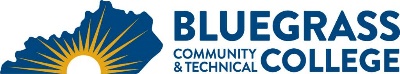 Program Coordinator: Holly Clifford	E-mail: holly.clifford@kctcs.edu		Phone: 859-246-6244Program Website: https://bluegrass.kctcs.edu/education-training/program-finder/criminal-justice.aspxStudent Name:		Student ID: Students must meet college readiness benchmarks as identified by the Council on Postsecondary Education or remedy the identified skill deficiencies. Graduation Requirements:Advisor Name	__________________________________	Advisor Contact	________________________________First SemesterCreditHoursTermGradePrerequisitesNotesCRJ 110 Principles of Asset Protection3CRJ 210 Physical Security Technology & Systems3Total Semester Credit Hours6Second SemesterCr. Hrs.TermGradePrerequisitesNotesCRJ 211 Liability & Legal Issues3CRJ 220 Introduction to Computer Forensics for Criminal Justice3Completion of Digital Literacy course with grade of C or greater or Documentation of Digital LiteracyCRJ 240 Introduction to Corporate & Industrial Security3Total Semester Credit Hours9Total Certificate Credit Hours1525% or more of Total Certificate Credit Hours must be earned at BCTCGrade of C or higher in each course required for the certificateAdditional InformationThe prerequisite for all CRJ classes is Current placement in RDG 100 or RDG 185 or higher AND Current placement in ENG 100 or higherORCompletion of IRW 085Students may take courses out of sequence as long as prerequisites are met.This certificate is available completely online.